全国英语等级考试（PETS）兰州财经大学考点入校须知各位考生： 为做好复考后疫情防控工作，请所有来兰州财经大学考点参加全国英语等级考试（PETS）的考生按以下要求入校参加考试。一、我考点有关情况及要求： （一）考场位置：兰州市城关区段家滩路496号兰州财经大学（段家滩校区）艺术楼。 （二）考场距离：校区正门往北大约150米距离。为便于进行相关查验，请考生提前预留好足够时间，避免迟到。 （三）考生入场流程及要求： 1.所有考生须配合我校的防疫检查，自觉与他人保持1米间距，全程佩戴口罩在校区正门口接受测温，持与报名信息一致且有效的身份证件原件、纸质版准考证、健康码绿码和防疫行程卡绿标（获取方式详见文末）入校。 2.有以下情形的考生必须提供考试日期之前7日内核酸检测阴性证明方可入校： （1）有感冒咳嗽症状的考生； （2）考前14天到过中高风险地区的考生； （3）行程卡中14天内到达或途径城市名称后有括号备注包含或存在中高风险区域的考生。注：中高风险区域以国家发布的实时信息为准。（四）进入考点唯一路线： 1.考试当日校外考生仅能从校区正门入校，并沿路标自行到达考场。考试结束后，考生须原路离开校园。 2.其他校门在考试期间将不允许考生进出。 （五）禁止校外车辆及考生亲友入校。任何校外车辆禁止入校，送考家长或亲友不得进入学校，请勿在考点门口聚集。二、请所有考生自觉遵循疫情防控期间相关规定和兰州财经大学考点管理要求，否则将拒绝入场： （一）考生不得进入考场的情形： 1.证件不齐；2.健康码、行程卡异常；3.体温异常（≥37.3°）；4.需提供核酸阴性证明而无法提供的；5.迟到（笔试考生上午8：45后、口试考生下午14：00后）。（二）考生体温监测要求及说明： 1.考生须自觉从考试日前14天开始坚持每天做体温和健康监测，并做好相应的记录备查。考试当日两次检测体温均≥37.3°的考生不得入场参加考试。 2.考试过程中，如有身体不适，请立即报告主考老师。体温高于37.3度，或有连续咳嗽等症状的考生，须终止考试。考点将上报学校疫情防控办公室，并启动联动防控方案。 （三）考生需承担的法律责任及后果： 考生应知悉并承担瞒报个人健康状况产生的法律后果和责任，以及面临取消考试成绩和禁止参加相关考试的处罚规定。 （四）考点管理要求： 1.考生进入考场后，必须服从考点工作人员的管理，全程佩戴口罩（身份检查核验环节除外），考试期间不得随意摘取。 2.请考生提前自备口罩、便携酒精免洗消毒凝胶等防疫物品。进入考场或候考室需按桌贴对号入座，要按指定位置放置个人物品，不得随意乱扔纸巾、饮料瓶等垃圾，主动配合考点做好个人健康卫生工作。 3.考生在校园期间不得滞留或进入其他楼宇楼层。 三、健康码和防疫行程卡的获取方式 考试日当天扫描下列小程序截图保存以便工作人员核查（必须为当天实时信息）：健康码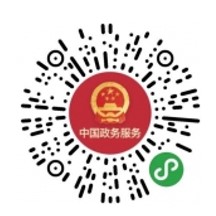 防疫行程卡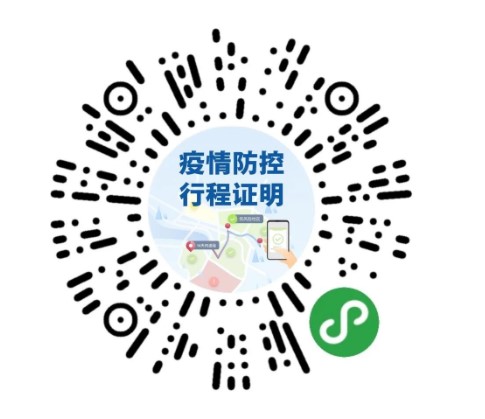 四、考生入校疫情防控工作随疫情动态变化随时调整，请及时关注通知。兰州财经大学考点二〇二一年三月二日